POEMA VISUALPER REALITZAR AQUESTA PRÀCTICA SEGUEIX AQUESTS PASSOS: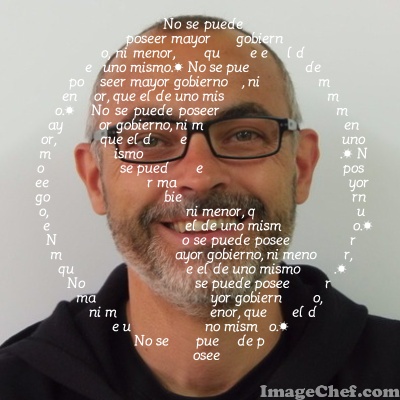 No se puede poseer mayor gobierno, ni menor, que el de uno mismo.1.- Busca un poema o una frase cèlebre.2.- Anar a la Web on has d’anar per realizar aquesta tasca:http://www.imagechef.com/ic/es/poem/Enganxa el teu poema aquí amb la foto que vulguis.